Evangelisches Werk für Diakonie und Entwicklung e.V.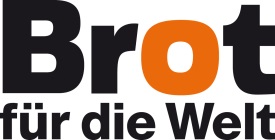 Brot für die Welt Referat InlandsförderungCaroline-Michaelis-Str. 110115 Berlin			AntragEntwicklungspolitische BegegnungsprogrammeBitte beantworten Sie die folgenden Fragen auf maximal sechs Seiten.Die Fragen sollen Ihnen helfen, das Projekt, für das Sie Mittel beantragen, so darzustellen, dass möglichst wenig Rückfragen unsererseits und möglichst wenig Nacharbeit Ihrerseits nötig sind. Zur Vorbereitung des Begegnungsprogrammes und der Antragstellung empfehlen wir Ihnen die Broschüre „Miteinander Lernen“. Sie ist auf unserer Internetseite abrufbar.  
Bitte melden Sie sich, wenn Sie Rückfragen zur Antragstellung haben. Voraussetzung der Förderung ist die Kompensation der Flugemissionen über die Klima-Kollekte (www.klima-kollekte.de). 30 Prozent der Kompensationskosten können als Zuschuss bei Brot für die Welt beantragt werden.Information zur antragstellenden Partnerschaftsgruppe/OrganisationBitte beschreiben Sie die Partnerschaft (Erfahrungen, gemeinsame Zielsetzung etc.). SituationsbeschreibungWarum ist die Begegnung wichtig? Welche entwicklungspolitischen Fragestellungen bewegen Sie und Ihre Partner? Welches gemeinsame Thema ergibt sich daraus für die Begegnung?ZielgruppenAn welche Zielgruppen richtet sich die Begegnung? Bitte legen Sie eine (vorläufige) Liste der Reisenden mit folgenden Informationen bei: Name, Geburtsdatum, Beruf/Tätigkeit und Multiplikator/innenfunktion.Projektziele und WirkungWas soll sich durch die Begegnung verändern? (z.B. neue Kenntnisse, Kompetenzen, Handlungsoptionen, Motivation für Engagement bei den Zielgruppen)Woran erkennen Sie, ob bzw. inwieweit die Ziele erreicht worden sind? Beschreibung der Projektaktivitäten Welche Aktivitäten sind mit welchen Inhalten während der Begegnung geplant?Legen Sie bitte ein Programm bzw. einen Programmentwurf bei.Welche Kooperationspartner sind in welcher Form an der Begegnung beteiligt? Wie wird die Begegnung vor- und nachbereitet und in welchem Zeitraum findet dies statt?Welche Überlegungen gibt es, die Erkenntnisse und Erfahrungen aus der Begegnung für entwicklungspolitisches Lernen zu nutzen? QuerschnittsfragenInwiefern werden Chancenungleichheiten und verschiedene Perspektiven (z.B. von Frauen und Männern) in Bezug auf das Thema der Begegnung berücksichtigt?Inwieweit werden Aspekte der Nachhaltigkeit (z.B. Umweltverträglichkeit) in die Begegnung einbezogen?Einnahmen- und Ausgabenplan  Bitte füllen Sie unser Formular aus: www.brot-fuer-die-welt.de/inland. Bitte rechnen Sie die Kosten der Vor- und Nachbereitung mit ein. Sollten sich die Ausgabenpositionen nicht selbst erklären, fügen Sie bitte eine Erklärung auf einem Beiblatt hinzu. Die Kosten für die Kompensation der Flugemissionen sind im Einnahmen- und Ausgabenplan aufzuführen.Weitere AnmerkungenDiesen Antrag und das ausgefüllte Formular des Einnahmen- und Ausgabenplans schicken Sie bitte elektronisch als Word- bzw. Excel-Dateien an inlandsfoerderung@brot-fuer-die-welt.de und postalisch mit einer rechtsverbindlichen Unterschrift an Brot für die Welt Referat Inlandsförderung. AnlagenFür Erstantragstellende: Satzung und Auszug aus dem Vereinsregister(gilt nicht für Kirchengemeinden)Ausgefülltes Formular des Einnahmen- und Ausgabenplans Programm der Begegnung (Stand zum Zeitpunkt der Antragstellung)Liste der Teilnehmenden (Stand zum Zeitpunkt der Antragstellung)Kostenvoranschlag für die FlügeEinladungsschreiben der Gastgeber/innen Auf Grundlage des Datenschutzgesetzes der EKD werden Ihre personenbezogenen Daten im Rahmen dieser Antragstellung erhoben und verarbeitet und nur für die Antragsbearbeitung genutzt. Detaillierte Informationen u.a. zu Ihren Rechten finden Sie in unseren Datenschutzbestimmungen https://www.brot-fuer-die-welt.de/datenschutz/.Thema der BegegnungAntragstypReverseprogramm in DeutschlandBegegnung im Globalen SüdenReverseprogramm in DeutschlandBegegnung im Globalen SüdenAntragstellende Organisation (Rechtsträger)AnschriftE-MailUnterschriftsberechtigte PersonAnsprechpartner/inTelefonE-Mail Bankverbindung Kontoinhaber/inBankIBAN/BICPartner im Globalen Süden NameLandBeantragte FördersummeProjektzeitraumBeginn der Reise:Ende der Reise:Ende der Reise:ProjektzeitraumBeginn der Vorbereitung: Ende der Nachbereitung:Ende der Nachbereitung:Ort, Datum Unterschriftsberechtigte Person 